مستعينا بالله أجب عن الأسئلة التالية: السؤال الأول: اختر الإجابة الصحيحة فيما يلي:1/ من هو أكثر الصحابة رواية للحديث؟أ/ أبو هريرة					ب/ أبو موسى الأشعري				ج/ أبو بكر الصديق2/أن يقاتل الإنسان وهو لا ينوي بذلك إعلاء كلمة الله وإنما ليقال هذا بطل مثال على:أ/الرياء         					ب/الإخلاص           				ج/ القوة3/متى يكون العمل صالحا مقبولا ؟أ/ بالرياء        					ب/ بالإخلاص       				ج/ بالقوة4/ أم المؤمنين زوجة النبي  وهي خالة ابن العباس:أ/ عائشة رضي الله عنها      			ب/ ميمونة رضي الله عنها       			ج/ خديجة رضي الله عنها5/ الصحابي الذي خدم النبي  عشر سنوات هو:أ/ عمر بن الخطاب    			ب/ عثمان بن عفان        			ج/ انس بن مالك 6/معنى كلمة (الإمام):أ/ شيخ المسجد       				ب/الحاكم					ج/المفتي7/من هي أكثر الصحابيات رواية للحديث؟أ/ عائشة رضي الله عنها      			ب/ ميمونة رضي الله عنها       			ج/ خديجة رضي الله عنها8/تعد النصيحة عمل من أعمال:أ/ القلب       					ب/ اللسان   					ج/ الجوارح9/المراد بـ (الدين النصيحة):أ/ عماد الدين النصيحة            			ب/ النصيحة من أحكام الدين      			ج/ القوة في الدين10/كل ما قبحه الشرع وحرمه وكرهه هو:أ/ المعروف     					ب /المنكر       					ج/ الكرمتابع بقية الأسئلة خلف الورقةالسؤال الثاني: ضع علامة ( √ ) أمام العبارة الصحيحة وعلامة ( × ) أمام العبارة الخاطئة:1- المعروف هو اسم جامع لكل ما ندب إليه الشرع وحث عليه 					(	)2- وصف عمر بن الخطاب  تميم الداري  بأنه خير أهل المدينة				(	)3- الإسلام دين يحرص على التفرق وعدم الاجتماع 						(	)4- أبو الدرداء هو تميم بن أوس الداري 							(	)5- من صفات معلم الخير والداعي إليه (الحكمة)   						(	)6- توفي مالك بن الحويرث  سنه (75) من الهجرة						(	)7- نبينا محمد  أوتي جوامع الكلم								(	)8- من ثمرت التواضع في الدنيا محبة الناس							(	)9- المراد ب (يهوي) أي يرتفع 									(	)10- في طاعة الحاكم اجتماع الكلمة وحصول الأمن 						(	)السؤال الثالث  :عرف الراوي:1- أبو هريرة  : ..................................................................................................................................2-  عبدالله بن عمر : ............................................................................................................................3-  عبدالله بن عباس : ...........................................................................................................................4- عياض بن حمار : ............................................................................................................................5- سفيان بن عبدالله  : ...........................................................................................................................السؤال الرابع: ما معنى الكلمات التالية:تمنياتي لكم بالتوفيق	أ/ 	Majidالمملكة العربية السعوديةوزارة التعليمإدارة التعليم بمحافظة متوسطة وثانوية المملكة العربية السعوديةوزارة التعليمإدارة التعليم بمحافظة متوسطة وثانوية المملكة العربية السعوديةوزارة التعليمإدارة التعليم بمحافظة متوسطة وثانوية المملكة العربية السعوديةوزارة التعليمإدارة التعليم بمحافظة متوسطة وثانوية 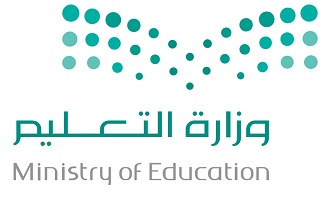 التاريخ :   / 4 / 1439هـالتاريخ :   / 4 / 1439هـالتاريخ :   / 4 / 1439هـالمملكة العربية السعوديةوزارة التعليمإدارة التعليم بمحافظة متوسطة وثانوية المملكة العربية السعوديةوزارة التعليمإدارة التعليم بمحافظة متوسطة وثانوية المملكة العربية السعوديةوزارة التعليمإدارة التعليم بمحافظة متوسطة وثانوية المملكة العربية السعوديةوزارة التعليمإدارة التعليم بمحافظة متوسطة وثانوية المادة : الحديثالمادة : الحديثالمادة : الحديثالمملكة العربية السعوديةوزارة التعليمإدارة التعليم بمحافظة متوسطة وثانوية المملكة العربية السعوديةوزارة التعليمإدارة التعليم بمحافظة متوسطة وثانوية المملكة العربية السعوديةوزارة التعليمإدارة التعليم بمحافظة متوسطة وثانوية المملكة العربية السعوديةوزارة التعليمإدارة التعليم بمحافظة متوسطة وثانوية الصف : الثالث المتوسطالصف : الثالث المتوسطالصف : الثالث المتوسطالمملكة العربية السعوديةوزارة التعليمإدارة التعليم بمحافظة متوسطة وثانوية المملكة العربية السعوديةوزارة التعليمإدارة التعليم بمحافظة متوسطة وثانوية المملكة العربية السعوديةوزارة التعليمإدارة التعليم بمحافظة متوسطة وثانوية المملكة العربية السعوديةوزارة التعليمإدارة التعليم بمحافظة متوسطة وثانوية الزمن : ساعة ونصفالزمن : ساعة ونصفالزمن : ساعة ونصفاسم الطالب /  ...................................................................................................................اسم الطالب /  ...................................................................................................................اسم الطالب /  ...................................................................................................................اسم الطالب /  ...................................................................................................................اسم الطالب /  ...................................................................................................................اسم الطالب /  ...................................................................................................................رقم الجلوس رقم الجلوس اختبار الفصل الدراسي الأول للعام الدراسي : 1438/1439هـاختبار الفصل الدراسي الأول للعام الدراسي : 1438/1439هـاختبار الفصل الدراسي الأول للعام الدراسي : 1438/1439هـاختبار الفصل الدراسي الأول للعام الدراسي : 1438/1439هـاختبار الفصل الدراسي الأول للعام الدراسي : 1438/1439هـاختبار الفصل الدراسي الأول للعام الدراسي : 1438/1439هـاختبار الفصل الدراسي الأول للعام الدراسي : 1438/1439هـاختبار الفصل الدراسي الأول للعام الدراسي : 1438/1439هـاختبار الفصل الدراسي الأول للعام الدراسي : 1438/1439هـاختبار الفصل الدراسي الأول للعام الدراسي : 1438/1439هـاختبار الفصل الدراسي الأول للعام الدراسي : 1438/1439هـالدرجة رقماًالدرجة كتابة..................................درجة فقط...................................درجة فقط.اسم المصححاسم المصححالتوقيع التوقيع اسم المراجعالتوقيع الدرجة رقماً30الدرجة كتابة..................................درجة فقط...................................درجة فقط.الكلمةمعناهافعرفهابِتُّعابر سبيلكلكم راعدرجات أيسرهاكسببصُرَّةمجتابيرعيته